CONVECTION LABIntroduction:Convection, it is the force that drives all of our planet's motion. From the deepest magma to the slightest breeze in the air brushing our skin, the force behind the movement is convection. Convection is one of the ways that heat moves in a fluid.
In the ocean, convection currents are responsible for the mixing and movement of the waters around the globe. In this lab we will be observing convection currents modeled with hot and cold water and food coloring.Question:  How does air move during convection in the Earth’s environment?Hypothesis:  I hypothesize if air is warmed in the atmosphere, it moves _____________ in relation to the colder regions because ________________________________________________.I hypothesize if air is cooled in the atmosphere, it moves ____________ in relation to the warmer regions because __________________________________________________. Materials:
Procedure:
Fill the 		 with 		.Place the three 		, 		 on the lab table, forming a 		 that the 		 can rest on and remain 		. Place the 			 on the 		.Light the 		 and place them 		 underneath 			 of the 		 This end of the 		 represents 						 of the earth.Put some		 in the large Ziploc 	 and place the 		in the 			 on the side 			 the 			. This end of the 			 represents the 				 of the earth. 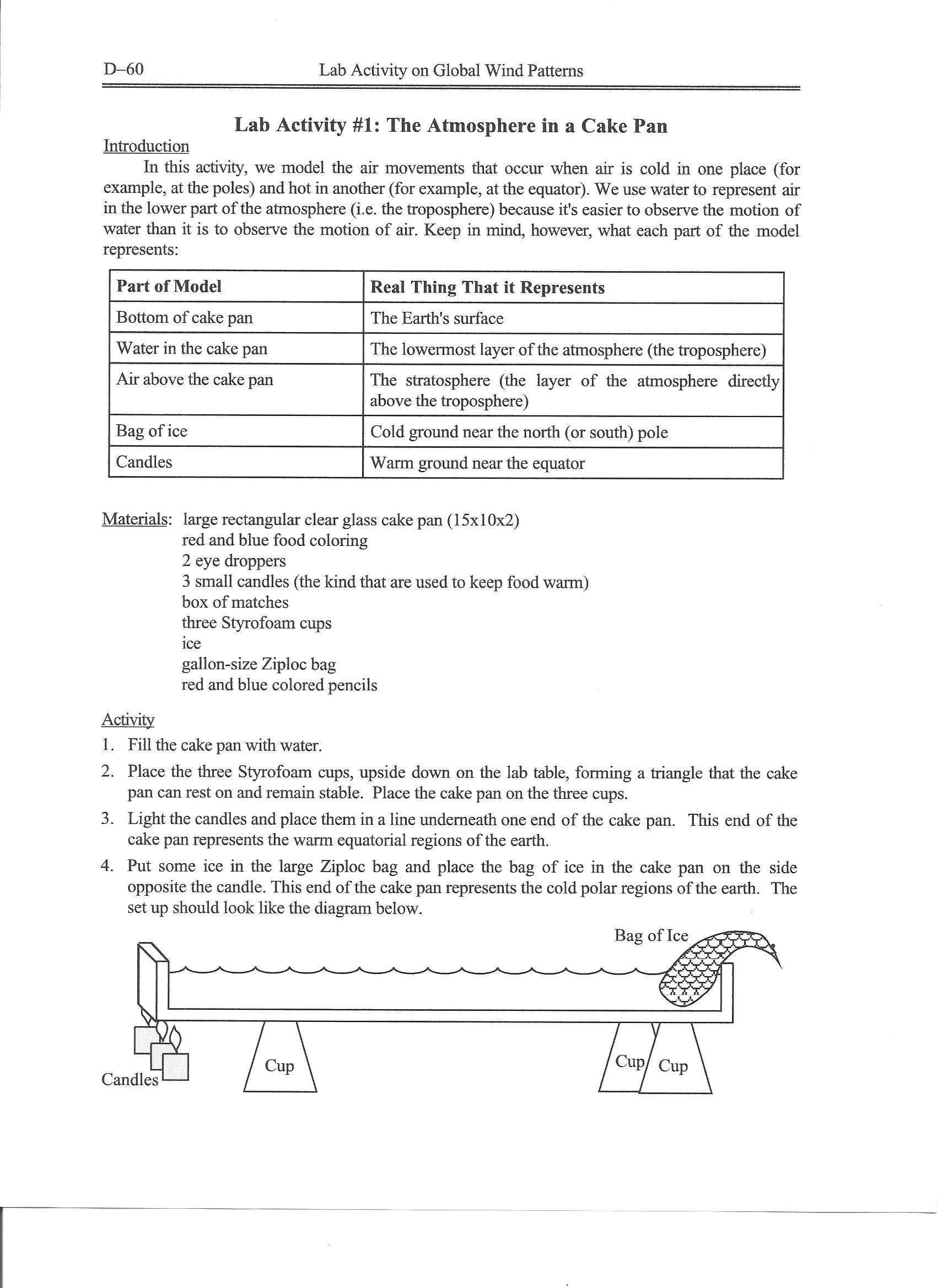 5. After the 			 has rested 			 for a few minutes, place several drops of 			 in a 		along the 			, near where it 		 the water.6. Carefully place 			 of 			 into the 		 in a 		 along the 		 of the 		 directly above the 			.7. Watch the 		of the 				 and answer the following questions.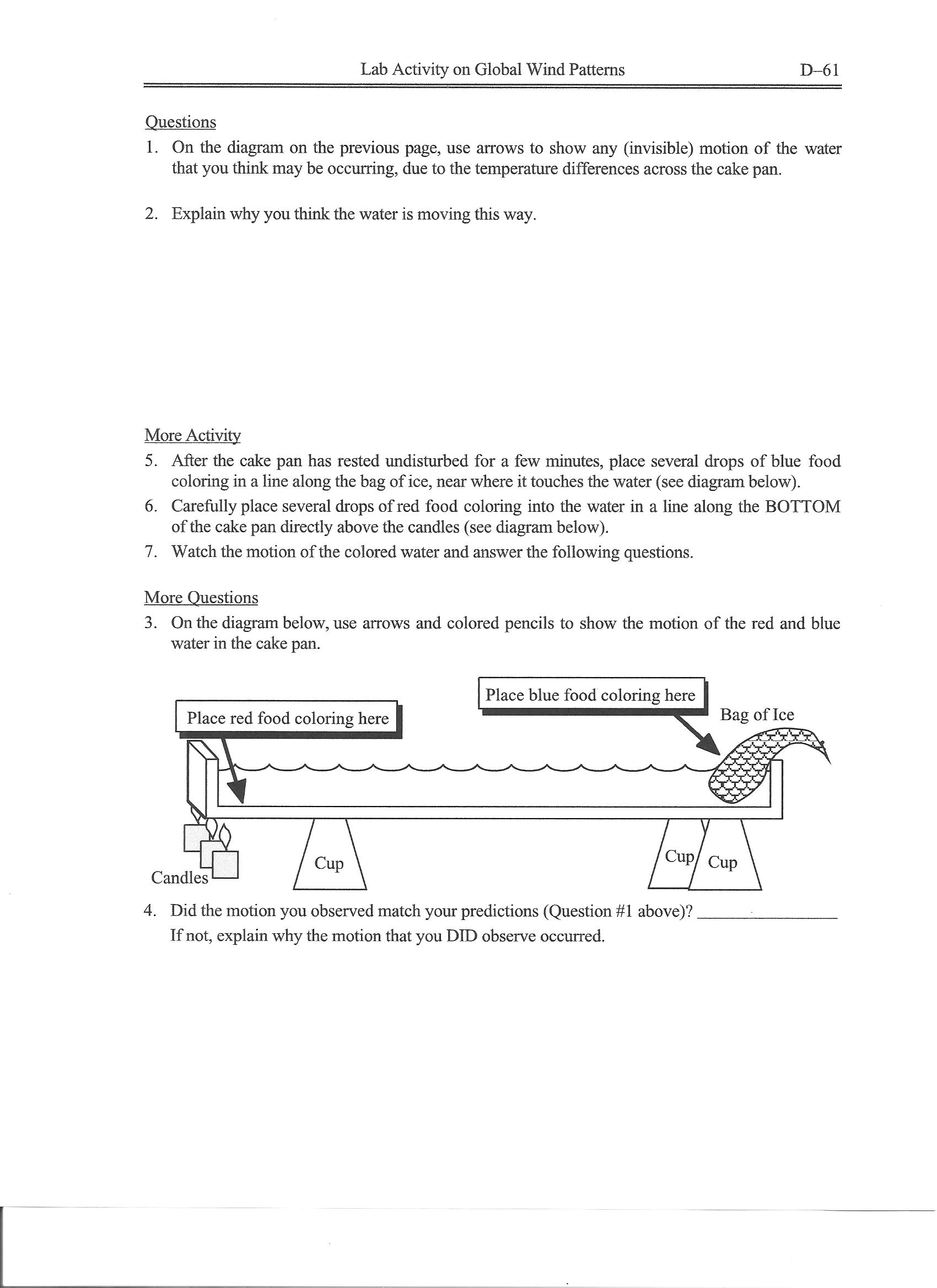 Data:Describe what happened here in 2-3 COMPLETE sentences.Conclusion and Reflection Questions:On the diagram, please label the movement of the food coloring.What can you conclude about the density of the water near the candle as compared to the density of the water near the ice? Where is the water more dense? Why? As you fly around in the “air” (the water in the cake pan), near the top of the troposphere, where do you feel the highest water pressure, near the ice or near the candle? Why? On the diagram of the cake pan (previous page), place an “H” where the pressure aloft (i.e. near the top of the water) is highest and an “L” where the pressure aloft (i.e. near the top of the water) is lowest.As you walk around on the “ground” (the bottom of the cake pan), where do you feel the highest water pressure, near the ice or near the candle? Why?Please describe below in 2 – sentences how air convection occurs in the atmosphere.Part of Model Real thing it represents Bottom of the cake pan Water in the cake pan Air above the cake pan Bag of Ice Candles 